Inspiratiefiguren Magritte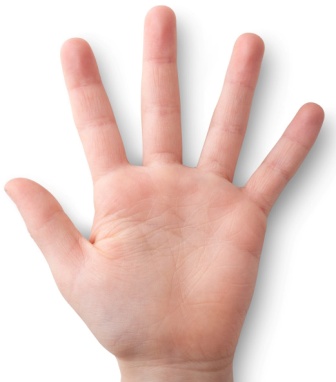 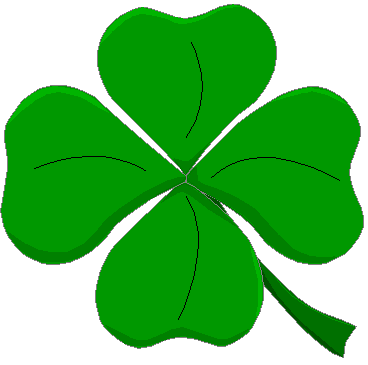 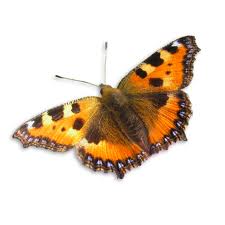 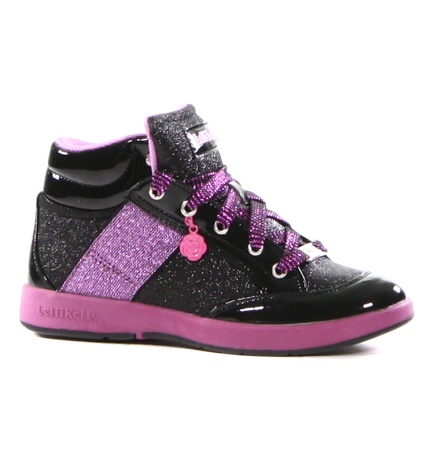 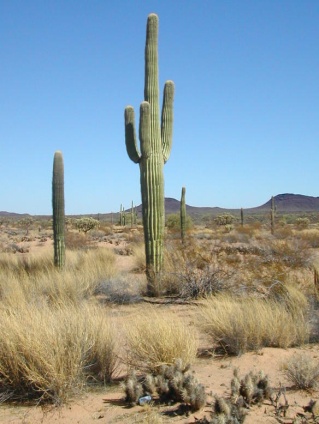 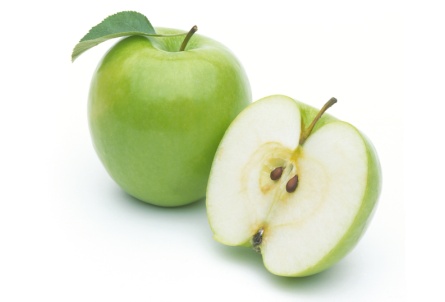 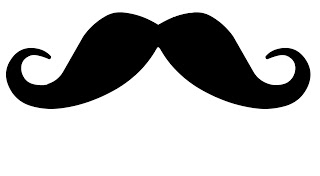 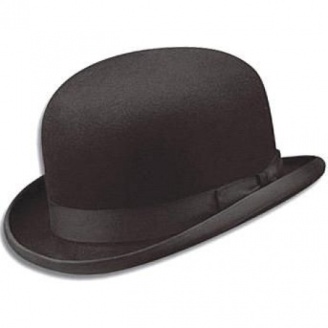 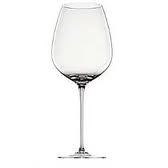 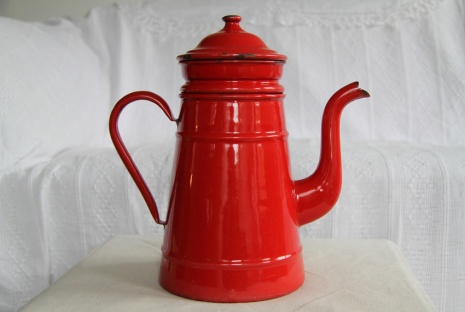 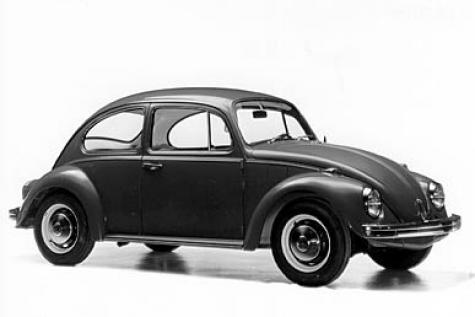 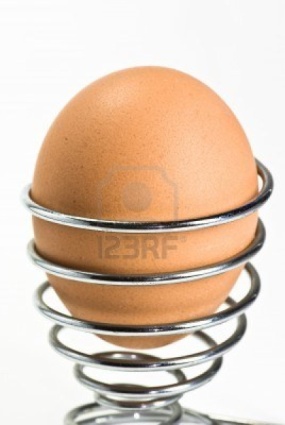 